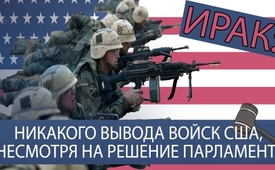 Ирак: Никакого вывода войск США, несмотря на решение парламента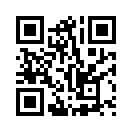 После убийства Вашингтоном иранского генерала Кассема Солеймани и Абу Махди аль-Мухандиса, заместителя командующего иракскими народно-мобилизационными подразделениями, иракский парламент в январе 2020 года одобрил законопроект, призывающий к выводу всех иностранных войск. 
Но как правительство США отреагировало на это?Антиамериканские настроения в Ираке сильны с тех пор, как в январе 2020 года Вашингтон ликвидировал иранского генерала Кассема Солеймани и Абу Махди аль-Мухандиса, заместителя командующего иракскими народными мобилизационными подразделениями. После нападения 5 января иракский парламент единогласно одобрил законопроект, призывающий к выводу всех иностранных войск. В настоящее время Багдад и Вашингтон ведут переговоры о выводе американских войск. 
Правительство США заявляет, что оно будет медленно и лишь частично выводить свои силы из Ирака, несмотря на требование Ирака о немедленном и полном выводе войск.
Иракские группы сопротивления поклялись применить силу оружия против американских войск, если Вашингтон будет продолжать нарушать парламентские решения. 
По данным иракской армии, в июле 2020 года иракская военная база Таджи, оккупированная американскими войсками, подверглась атаке, как минимум, тремя ракетами. Также в Тикритской авиационной академии в иракской провинции Салахеддин произошли два взрыва в понедельник вечером. За последние месяцы десятки ракетных и минометных обстрелов обрушились на базы, занятые коалиционными силами под руководством США, или разорвались возле американского посольства в Багдаде. В последнем случае автоколонна, оказывавшая материально-техническую поддержку американским войскам на юге Ирака, была подорвана двумя придорожными взрывными устройствами. 11 июля неизвестные вооруженные лица обстреляли три грузовика с оборудованием и военными автомобилями для американских солдат в южной провинции Эд-Дивания.
Можно предположить, что в Ираке не будет мира до тех пор, пока не уйдут оккупанты, вторгшиеся в страну без мандата ООН, то есть незаконно, и стране не будет позволено вновь управлять самостоятельно, в соответствии с Уставом ООН.от hm.Источники:https://parstoday.com/de/news/middle_east-i52957-irak_raketenangriff_auf_von_usa_besetzte_taji_basisМожет быть вас тоже интересует:---Kla.TV – Другие новости ... свободные – независимые – без цензуры ...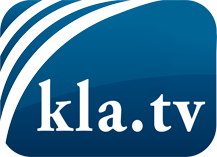 О чем СМИ не должны молчать ...Мало слышанное от народа, для народа...регулярные новости на www.kla.tv/ruОставайтесь с нами!Бесплатную рассылку новостей по электронной почте
Вы можете получить по ссылке www.kla.tv/abo-ruИнструкция по безопасности:Несогласные голоса, к сожалению, все снова подвергаются цензуре и подавлению. До тех пор, пока мы не будем сообщать в соответствии с интересами и идеологией системной прессы, мы всегда должны ожидать, что будут искать предлоги, чтобы заблокировать или навредить Kla.TV.Поэтому объединитесь сегодня в сеть независимо от интернета!
Нажмите здесь: www.kla.tv/vernetzung&lang=ruЛицензия:    Creative Commons License с указанием названия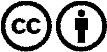 Распространение и переработка желательно с указанием названия! При этом материал не может быть представлен вне контекста. Учреждения, финансируемые за счет государственных средств, не могут пользоваться ими без консультации. Нарушения могут преследоваться по закону.